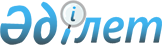 О внесении изменений и дополнений в приказ Министра сельского хозяйства Республики Казахстан от 29 июня 2015 года № 7-1/587 "Об утверждении Ветеринарных (ветеринарно-санитарных) правил"Приказ Министра сельского хозяйства Республики Казахстан от 23 мая 2019 года № 206. Зарегистрирован в Министерстве юстиции Республики Казахстан 23 мая 2019 года № 18716.
      ПРИКАЗЫВАЮ:
      1. Внести в приказ Министра сельского хозяйства Республики Казахстан от 29 июня 2015 года № 7-1/587 "Об утверждении Ветеринарных (ветеринарно-санитарных) правил" (зарегистрирован в Реестре государственной регистрации нормативных правовых актов № 11940, опубликован 30 сентября 2015 года в информационно-правовой системе "Әділет") следующие изменения и дополнения:
      в Ветеринарных (ветеринарно-санитарных) правилах, утвержденных указанным приказом:
      пункт 2 изложить в следующей редакции:
      "2. В настоящих Правилах используется следующее понятие:
      1) больное животное – животное в организме которого обнаружен возбудитель болезни, выявленный в результате диагностического исследования серологическим, бактериологическим методами или полимеразно-цепной реакцией (далее – ПЦР) биологического (патологического) материала, отобранного от животного или при забое животного (исследовании лимфатических узлов и внутренних (паренхиматозных) органов) или от абортированного плода;
      2) благополучная эпизоотологическая единица с вакцинацией - эпизоотологическая единица (гурт, стадо, отара, табун), где достигнут групповой отрицательный результат диагностических исследований, отсутствуют другие признаки наличия бруцеллезной инфекции, но имеется угроза заноса возбудителя и в связи с этим проведена вакцинация;
      3) дополнительные диагностические исследования – осуществление лабораторного контроля поголовья животных эпизоотологической единицы, по которым:
      в результате проведения диагностических исследований методом ПЦР или бактериологического исследования с биологической пробой (далее – биопроба) не определен статус неблагополучия эпизоотологической единицы, но имеются положительно реагирующие на бруцеллез животные по результатам первичных диагностических исследований;
      оздоровлены с применением вакцин против бруцеллеза.
      Дополнительные диагностические исследования животных в этих случаях являются мерой, вводимой в качестве альтернативы установления ветеринарного режима с введением ограничительных мероприятий.
      4) благополучная эпизоотологическая единица с дополнительным диагностическим исследованием – эпизоотологическая единица, в которой находится животное положительно реагирующие по результатам первичных и вторичных диагностических исследований или эпизоотологическая единица, которая оздоровлена с применением вакцин против бруцеллеза; 
      5) скотомогильник (биотермическая яма) – место для долговременного захоронения трупов сельскохозяйственных и домашних животных, павших от эпизоотии или забитых в порядке предупреждения ее распространения. Особый статус охраны и учета имеют захоронения с сибирской язвой;
      6) неблагополучный пункт – населенный пункт на территории, которой имеется неблагополучная эпизоотологическая единица;
      7) неблагополучная эпизоотологическая единица – гурт, стадо, отара, табун в котором были выявлены больные животные;
      8) благополучный пункт – эпизоотологическая единица (гурт, стадо, отара, табун), благополучный хозяйствующий субъект и благополучный населенный пункт, в котором не обнаружены больные животные и положительно реагирующие животные;
      9) хозяйствующий субъект – физические и юридические лица, занимающиеся выращиванием животных;
      10) эпизоотологическая единица – группа эпизоотической связанных животных (гурт, стадо, отара, табун), с равной вероятностью подвергающихся риску воздействия возбудителя болезни, по причине того, что они находятся в одном месте (на одном выгоне, пастбище и других местах).";
      пункт 85 изложить в следующей редакции:
      "85. Для контроля за эпизоотическим состоянием по риккетсиозам специалисты в области ветеринарии и специалисты в сфере санитарно-эпидемиологического благополучия населения проводят на неблагополучных территориях отлов грызунов, сбор клещей и их исследование на носительство возбудителей риккетсиозов, ведут строгий учет природных очагов болезни.";
      пункт 99 изложить в следующей редакции:
      "99. Специалисты в сфере санитарно-эпидемиологического благополучия населения:
      1) ведут постоянное медицинское наблюдение за персоналом, обслуживающим животных;
      2) организуют на регулярной основе проведение разъяснительной работы среди населения и работников животноводства о вреде и последствиях туберкулеза, мерах личной профилактики и борьбы с ним.";
      пункт 101 изложить в следующей редакции:
      "101. Санитарно-эпидемиологические и другие специальные мероприятия по профилактике туберкулеза людей и их лечению, а также контроль за выполнением этих мероприятий осуществляют специалисты в сфере санитарно-эпидемиологического благополучия населения.";
      дополнить пунктом 212-1 следующего содержания:
      "212-1. При проведении мероприятий на территории ветеринарно-санитарного благополучия с целью предупреждения возникновения нодулярного дерматита допускается вакцинация животных, препаратами, зарегистрированными в Республике Казахстан и (или) государствах-членах Евразийского экономического союза.";
      дополнить пунктом 214-1 следующего содержания:
      "214-1. При нодулярном дерматите проводятся следующие мероприятия: 
      немедленная изоляция больных и подозрительных по заболеванию животных;
      борьба с кровососущими насекомыми с использованием дезинсекционных средств, зарегистрированных в Республике Казахстан и (или) государствах-членах Евразийского экономического союза; 
      дезинфекция помещений, выгульных площадок и других мест скопления животных.";
      дополнить пунктом 215-1 следующего содержания:
      "215-1. При проведении мероприятий в эпизоотическом очаге и неблагополучном пункте по нодулярному дерматиту допускается вакцинация животных, препаратами, зарегистрированными в Республике Казахстан и (или) государствах-членах Евразийского экономического союза.";
      пункт 425 изложить в следующей редакции;
      "425. Ветеринарно-санитарные инспектора ветеринарных контрольных постов совместно с государственными ветеринарно-санитарными инспекторами соответствующей административно-территориальной единицы осуществляют контроль за сбором и обеззараживанием мусора, пищевых и других отходов, выгруженных с морских и речных судов, самолетов, из вагонов-ресторанов, рефрижераторов и других средств транспорта, прибывших из иностранных государств, независимо от их благополучия по африканской чуме свиней. Эти отходы подлежат уничтожению путем сжигания в специально оборудованном месте вне городских свалок по согласованию с главным государственным ветеринарно-санитарным инспектором соответствующей административно-территориальной единицы и уполномоченным орган в сфере санитарно-эпидемиологического благополучия населения.";
      пункт 775 изложить в следующей редакции:
      "775. При обнаружении личинок трихинелл в пробах мышц туши свиней и зверей, данные туши перерабатываются на мясокостную муку или сжигаются, зарывать их в землю не допускается. Соответствующая информация об обнаружении возбудителя трихинеллеза среди животных передается в территориальное подразделение уполномоченного орган в сфере санитарно-эпидемиологического благополучия населения.";
      заголовок главы 99 изложить в следующей редакции:
      "Глава 99. Порядок проведения ветеринарных мероприятий по бруцеллезу";
      параграфы 1, 2, 3, 4 и 5 главы 99 изложить в следующей редакции:
      "Параграф 1. Порядок проведения ветеринарных мероприятий по диагностике бруцеллеза животных
      1079. Для установления диагноза на бруцеллез применяют эпизоотологический, клинический, серологический, бактериологический методы (с постановкой биопробы) и ПЦР. 
      1080. При проведении диагностических исследований животных на бруцеллез применяют серологические тесты, официально рекомендованные Всемирной организацией здоровья животных (далее – МЭБ): реакцию связывания комплемента или реакцию длительного связывания комплимента – СҒ (РСК/РДСК), тест с забуферным антигеном Бруцелла – ВВАТ (ПРА/РБП), иммуноферментный анализ – Elisa (ИФА) и флуоресцентной поляризации – FРА (ФПА). Для определения статуса стада (отары) по бруцеллезу применяются бактериологический метод (с постановкой биопробы) или ПЦР. 
      1081. Мелкий рогатый скот при подозрении на заболевание, вызываемое Бруцеллой овис, исследуют в РДСК с овисным антигеном или ИФА. При наличии абортированных плодов проводят бактериологические исследования с постановкой биопробы или ПЦР. 
      1082. Бактериологическому исследованию (включая постановку биопробы) или ПЦР подвергают патологический материал от животных при наличии у них клинических признаков, вызывающих подозрение на заболевание бруцеллезом, а также материал от вынужденно убитого животного для подтверждения диагноза при серологическом мониторинге. Абортированные плоды, поступающие в ветеринарную лабораторию для исследования на трихомоноз, кампилобактериоз, сальмонеллез, лептоспироз, хламидиозный аборт, листериоз, иерсениозы подлежат обязательному диагностическому исследованию на бруцеллез. 
      Параграф 2. Порядок проведения ветеринарных мероприятий в благополучных по бруцеллезу пунктах, эпизоотологических единицах
      1083. Ветеринарные мероприятия в благополучном пункте, эпизоотологической единицы, включая с дополнительным диагностическим исследованием, вакцинацией проводятся в соответствии с Планом ветеринарно-профилактических мероприятий против бруцеллеза (далее – План).
      1084. План составляется ветеринарными специалистами государственных ветеринарных организаций, созданными МИО (далее – ГВО) с ветеринарными пунктами (далее – ВП). По каждому ВП или ГВО составляется один План, включающий эпизоотологические единицы. 
      1085. Ветеринарным врачам сельскохозяйственных формирований, крестьянских, фермерских хозяйств (далее – СХТП, КХ, ФХ) допускается самостоятельно разрабатывать собственный План для эпизоотологических единиц, которые они обслуживают, и данный план является составной частью Плана, составляемого ГВО, ВП на территории которого расположено данное СХТП, КХ, ФХ.
      1086. Профилактические мероприятия для личных подсобных хозяйств составляются ветеринарными врачами ГВО, ВП, обслуживающими данную эпизоотологическую единицу, и являются составной частью Плана, составляемого ГВО, ВП. В Плане все мероприятия разделяются по эпизоотологическим единицам. В случае изменения количеств эпизоотологических единиц, ветеринарный врач вносит изменения в План. 
      Каждый ВП направляет План в ГВО. ГВО делает сводный План для района и утверждает совместно с подразделением МИО района, осуществляющего деятельность в области ветеринарии.
      Подразделение МИО района, осуществляющее деятельность в области ветеринарии направляет План в подразделение МИО области, осуществляющее деятельность в области ветеринарии. Подразделения МИО района, области, осуществляющие деятельность в области ветеринарии направляют соответственно на согласование в территориальные подразделения района, области ведомства уполномоченного органа в области ветеринарии. Подразделение МИО области, городов республиканского значения, столицы, осуществляющее деятельность в области ветеринарии направляет План в ведомство уполномоченного органа в области ветеринарии за подписью курирующего заместителя акима области, города республиканского значения, столицы. Ведомство уполномоченного органа в области ветеринарии на основании Планов областей, городов республиканского значения, столицы разрабатывает республиканский План, который утверждается председателем ведомства уполномоченного органа в области ветеринарии и согласовывается с курирующим вице-министром уполномоченного органа в области ветеринарии.
      1087. План на уровне республики, области, города республиканского значения, столицы, района, города областного значения должен содержать перечень мероприятий с указанием количества эпизоотологических единиц, и с указанием их статуса благополучия и должен включать три раздела:
      1) организационно-хозяйственные мероприятия (идентификация животных, формирование эпизоотологических единиц, условия содержания животных с технологией животноводства при наличии, при наличии необходимых объектов);
      2) ветеринарно-санитарные мероприятия (дезинфекция, дератизация, дезинсекция);
      3) специальные ветеринарные мероприятия (диагностика, профилактика, оздоровление). 
      Также План делится на три раздела: благополучный пункт, благополучная эпизоотологическая единица, благополучный пункт или эпизоотологическая единица с дополнительным диагностическим исследованием, с вакцинацией, неблагополучный пункт.
      Данный План направляется в уполномоченный орган в сфере санитарно-эпидемиологического благополучия населения для подготовки совместного республиканского плана профилактических мероприятий по недопущению заболевания человека бруцеллезом. Любые изменения на уровне эпизоотологических единиц вносится в План соответствующей административно-территориальной единицы, затем эти изменения вносятся в Планы района, города областного значения, области, города республиканского значения, столицы, республики. Внесение изменений в План осуществляется на уровне района, города областного значения, области, города республиканского значения, столицы – подразделениями МИО района, области, города республиканского значения, столицы, осуществляющие деятельность в области ветеринарии, на республиканском уровне – ведомством уполномоченного органа в области ветеринарии. 
      1088. Вакцинация против бруцеллеза на территории Республики Казахстан допускается.
      Между государствами-членами Евразийского Экономического союза не допускается перемещение вакцинированного крупного рогатого скота, овец и коз, спермы животных-производителей, полученных от вакцинированных животных в соответствии с Едиными ветеринарными (ветеринарно-санитарными) требованиями, предъявляемыми к товарам, подлежащим ветеринарному контролю (надзору), утвержденными решением Комиссии Таможенного союза от 18 июня 2010 года № 317. Экспорт живых вакцинированных животных и продукции, полученной от вакцинированных животных в третьи страны осуществляется при соответствии требованиям импортирующей страны.
      Внутри территории Республики Казахстан не допускается перемещение животных между эпизоотологическими единицами с разными статусами. Не разрешается перемещение вакцинированных животных из эпизоотологической единицы, где проводилась вакцинация в эпизоотологическую единицу, где не проводилась вакцинация. Разрешается перемещение вакцинированного животного из эпизоотологических единиц в эпизоотологическую единицу, где проводится вакцинация.
      Не разрешается перемещение спермы от вакцинированных животных- производителей из эпизоотологической единицы, где проводилась вакцинация в эпизоотологическую единицу, где не проводилась вакцинация. Разрешается перемещение спермы от производителей вакцинированного животного из эпизоотологической единицы в эпизоотологическую единицу, где проводится вакцинация.
      Вакцина против бруцеллеза должна быть зарегистрирована в Республике Казахстан или в государствах-членах Евразийского Экономического союза, и находится в списке рекомендованных Всемирной организацией здоровья животных, опубликованных на сайте www.oie.int.
      Выбор вакцины против бруцеллеза осуществляется владельцами животных. При этом, владелец животных извещает ветеринарного врача МИО о проведении вакцинации не менее, чем за 7 календарных дней до начала вакцинации животных, а также о выбранной вакцине против бруцеллеза и методе ее применения.
      Ветеринарный врач ГВО и ВП и/или ветеринарный врач подразделения производственного контроля не оформляет ветеринарную справку на перемещение животных, реализацию животных, продукции и сырья животного происхождения в течении срока, определенного производителем по применению вакцины против бруцеллеза. Ветеринарный врач ГВО и ВП и/или ветеринарный врач подразделения производственного контроля вносит данные/сведения о вакцинации животных в соответствующую информационную систему и в базу данных идентификации сельскохозяйственных животных.
      Эпизоотологическая единица, в которой была проведена вакцинация животное переходит в статус благополучной эпизоотологической единицы с дополнительным диагностическим исследованием со сроком на 3 года. В таком случае, дополнительные диагностические исследования проводятся за счет владельца. Благополучная эпизоотологическая единица с дополнительным диагностическим исследованием сохраняет свой статус в течение 3 лет с момента последней вакцинации животных против бруцеллеза.
      Ветеринарный врач государственной ветеринарной организации направляет в течение 2 рабочих дней после получения информация о применении вакцины направляет информацию в районную территориальную инспекцию (далее – РТИ), РТИ совместно с районной ветеринарной лабораторией, корректируют План и методы диагностических исследований, согласно наставлению по применению вакцины против бруцеллеза, животные не должны подвергаться диагностическим исследованиям на бруцеллез согласно срока, указанного в наставлении разработчиками вакцин.
      За 20 календарных дней до применения вакцины против бруцеллеза сельскохозяйственные животные подвергаются диагностическим исследованиям. Проведение вакцинации возможно по результатам плановых диагностических исследований, если сроки проведения диагностических исследований не превышают 15-20 календарных дней до проведения вакцинации. Данная диагностика сверх их объема от плановых исследовании, осуществляемых за счет бюджетных средств на соответствующий финансовый год проводиться на платной основе за счет владельцев объектов государственного ветеринарно-санитарного контроля и надзора в соответствии с пунктом 2 статьи 35 Закона, в тех же лабораториях в которых проводились предыдущие плановые диагностические исследования данной эпизоотологической единицы. В случае если владелец животных будет не согласен с результатами вторичных диагностических исследований вакцинированных животных, проверяемых после завершения срока применения вакцины, то владельцам животных допускается обратиться в ветеринарную лабораторию, созданную в соответствии с подпунктом 3) пункта 1 статьи 11 Закона для проведения дифференцированных диагностических исследований на определение штамма (полевой или вакцинированный). Приобретение вакцин против бруцеллеза и их применение осуществляется за счет владельца животных.
      После завершения срока в течение, которого нельзя подвергать животных исследованию диагностическим исследованием, диагностические исследования проводятся в зависимости от благополучия эпизоотологической единицы.
      1089. В благополучных хозяйствующих субъектах для своевременного выявления инфицированных животных и последующего предотвращения распространения болезни, в случае ее выявления, проводятся плановые серологические исследования в общем комплексе ветеринарно-санитарных мероприятий.
      Плановые серологические исследования животных, подвергавшихся вакцинации (иммунизации) против бруцеллеза, исследуют в порядке и сроки, предусмотренные наставлениями по применению вакцин.
      В благополучных пунктах, эпизоотологических единицах в плановом порядке диагностическому исследованию подвергают:
      1) крупный рогатый скот:
      все поголовье начиная с 12 месячного возраста – двухкратно (весной и осенью);
      маточное поголовье – двухкратно (весной и осенью). При этом, одно из диагностических исследований проводятся в период с 14 по 21 календарный день после отела (считается как весеннее диагностическое исследование – при исследовании в период с января по июнь; осеннее диагностическое исследование - при исследовании в период с июля по декабрь);
      быки-производители старше 24 месяцев, направляемые на убой - дополнительно перед убоем, за исключением случаев, когда эти животные подвергались плановым диагностическим исследованиям не позднее 15-20 календарных дней до их убоя;
      2) мелкий рогатый скот (овцы и козы):
      все поголовье начиная с 12 месячного возраста – двухкратно (весной и осенью);
      маточное поголовье – двукратно (весной и осенью). При этом, одно из диагностических исследований проводятся в период с 1 по 2 месяцы после окота (считается как весеннее диагностическое исследование – при исследовании в период с января по июнь; осеннее диагностическое исследование - при исследовании в период с июля по декабрь);
      3) свиней:
      основных свиноматок – при выявлении признаков, дающих основание подозревать бруцеллез;
      хряков – один раз в год;
      4) лошадей:
      при выявлении признаков, дающих основание подозревать бруцеллез (бурсит);
      5) маралов (оленей):
      один раз в год при срезке пант у рогачей (половозрастная группа маралов (оленей));
      6) верблюдов:
      все поголовье с 12-месячного возраста один раз в год;
      7) собак: 
      взрослых собак, обитавших на территории хозяйствующих субъектов (приотарные, пристадные) исследуют один раз в год.
      Животные подвергаются диагностическому исследованию на бруцеллез, баранов/козлов-производителей также и на инфекционный эпидидимит:
      перед экспортом в период карантинирования животных вне зависимости от их возраста и половозрастной группы;
      перед транспортировкой (перемещением) животных из благополучного хозяйствующего субъекта (стада) с дополнительным диагностическим исследованием на бруцеллез.
      В зависимости от эпизоотической ситуации в республике стратегия и тактика плановых диагностических исследований животных (виды животных, кратность и методы диагностических исследований) корректируются, в том числе с использованием скрининговых (выборочных) диагностических исследований с охватом не менее 10 процентов от общего поголовья животных.
      При проведении диагностических исследований в благополучных пунктах, эпизоотологических единицах допускаются корректировки плановых диагностических исследований в случае:
      проведения дополнительных диагностических исследований;
      принятия решения об установлении или снятии ветеринарного режима с введением ограничительных мероприятий;
      проведения вакцинации животных против бруцеллеза.
      1090. Для диагностического исследования отдельных видов животных применяются следующие методы диагностики бруцеллеза:
      крупный рогатый скот, мелкий рогатый скот, лошадей, верблюдов, маралов – реакция агглютинации (далее – РА), РСК, Роз-бенгал проба (далее – РБП);
      баран/козел-производитель – РДСК;
      свиней – РБП, РСК;
      собак, кошек, пушных зверей – РА, РСК.
      Для подтверждения статуса благополучия стада исследуют биологический материал, абортплоды (в случае абортов) с применением метода ПЦР. 
      По результатам оценки и анализа рисков по решению главного государственного ветеринарно-санитарного инспектора соответствующей административно-территориальной единицы для подтверждения статуса благополучия стада допускается исследование биологического материала, абортплодов (в случае абортов) с применением бактериологического метода с постановкой биопробы.
      1091. Первичные диагностические исследования для постановки диагноза на бруцеллез проводится по одной и той же пробе в два этапа, за исключением собак и кошек:
      1) первый этап – диагностическое исследование с применением РБП, РСК (постановка РСК в разведении 1:5 для всех видов животных). 
      В случае, если по итогам первого этапа диагностического исследования, результаты РБП и РСК отрицательные, то животное признается здоровым и не требуется проведение второго этапа первичных диагностических исследований.
      Акт экспертизы (протокол испытания) по результатам первичных диагностических исследований оформляется и выдается в случае, если результаты являются отрицательными по обоим методам диагностических исследований (РБП и РСК);
      2) второй этап – диагностические исследование с применением РА (постановка РА в разведении 1:50, 1:100, 1:200, 1:400 для крупного рогатого скота, лошадей, верблюдов; 1:25, 1:50, 1:100, 1:200 для овец, коз, маралов, буйволов; 1:10, 1:20, 1:40, 1:80 для пушных зверей) и РСК (постановка в РСК в разведении 1:5 и 1:10 для всех видов животных).
      Второй этап диагностического исследования проводится обязательно, если результаты первого этапа первичных диагностических исследований являются:
      положительными или сомнительными по одному из методов диагностических исследований (РБП или РСК);
      сомнительными или положительными по обоим методам диагностических исследований (РБП и РСК);
      Акт экспертизы (протокол испытания) по результатам второго этапа первичных диагностических исследований оформляется и выдается с описанием результатов диагностических исследований, согласно результатам диагностики бруцеллеза сельскохозяйственных животных указанным в приложении 1 к настоящим Правилам. 
      Акт экспертизы (протокол испытания), оформленный с описанием результатов первичных диагностических исследований, указанных в строках порядковый номер 29, 38, 47 результата диагностики бруцеллеза сельскохозяйственных животных, указанного в приложении 1 к настоящим Правилам не выдается, а остается в ветеринарной лаборатории с целью проведения повторных диагностических исследований тех же проб, находящихся в ветеринарной лаборатории (без повторного взятия проб крови). Акт экспертизы (протокол испытания) оформляется и выдается по результатам проведения повторных диагностических исследований.
      По итогам диагностических исследований в базу данных по идентификации сельскохозяйственных животных вносится отметка о результатах диагностических исследований. 
      При отборе проб ветеринарный врач в описи отбора проб крови в особых отметках при наличии клинических признаков указывает, что животные имеют клинические признаки бруцеллеза, как предварительный диагноз на бруцеллез, для таких животных проводится первый этап первичных диагностических исследований. В случае получения положительного или сомнительного результата по итогам первого этапа первичного диагностического исследования данное животное признается больным без проведения второго этапа первичных диагностических исследований и направляется на санитарный убой с обязательным исследованием бактериологическим методом с биопробой. В случае получения отрицательного результата по итогам первого этапа первичного диагностического исследования проводится второй этап диагностических исследований. 
      1092. В случае выявления сомнительного результата по итогам первичных диагностических исследований согласно выданным актам экспертиз (протоколов испытаний) в благополучных пунктах (эпизоотологических единицах) проводят:
      1) уточнение диагноза путем переисследования сомнительно реагирующих животных через 15-20 календарных дней комплексом диагностических исследований с применением методов, указанных в пункте 1087 настоящих Правил;
      2) изоляцию всех сомнительно реагирующих животных от остального поголовья до полного уточнения диагноза по предписанию, выданному в соответствии приказом Министра сельского хозяйства Республики Казахстан от 22 июля 2013 года № 16-07/333 "Об утверждении форм предписаний, порядка их составления и выдачи государственными ветеринарно-санитарными инспекторами, государственными ветеринарными врачами" (зарегистрирован в Реестре государственной регистрации нормативных правовых актов № 8662). 
      1093. При получении положительных результатов диагностических исследований в соответствии с пунктами 1091 и 1092 настоящих Правил, государственный ветеринарный врач соответствующей административно-территориальной единицы:
      1) в течение 3 (трех) рабочих дней ознакомливает владельцев положительно реагировавших на бруцеллез животных с результатами диагностических исследований;
      2) на основании акта экспертизы (протокола испытаний) выдает предписание владельцам животных об устранении нарушений требований законодательства Республики Казахстан в области ветеринарии с описанием в нем условии по изоляции всех положительно реагирующих животных от остального поголовья животных (далее - предписание об изоляции). 
      Допускается оспаривание результатов диагностических исследований путем повторных диагностических исследований, имеющихся в ветеринарной лаборатории контрольных проб крови от тех же животных с применением методов, указанных в пункте 1090 настоящих Правил:
      1) владельцами животных в течение 3 (трех) рабочих дней с момента получения предписания об изоляции и ознакомления с результатами первичных диагностических исследований или исследовании в соответствии с пунктом 1092 настоящих Правил при указании об этом в графе "Особые отметки" предписания об изоляции. Повторные диагностические исследования проводятся за счет бюджетных средств в ветеринарной лаборатории, проводившей первичные диагностические исследования;
      2) по решению территориального подразделения ведомства уполномоченного органа и подразделения МИО соответствующей административно-территориальной единицы по результатам оценки и анализа рисков в течение 3 (трех) рабочих дней с момента ознакомления с результатами первичных диагностических исследований или исследовании в соответствии с пунктом 1092 настоящих Правил. Повторные диагностические исследования проводятся за счет бюджетных средств в ветеринарной лаборатории, созданной в соответствии с подпунктом 2) пункта 1 статьи 11 Закона. 
      До получения результатов повторных диагностических исследований, животные содержатся изолированно от остального поголовья животных.
      1094. В случае если в сроки, указанные в пункте 1093 настоящих Правил, результаты диагностических исследований не оспариваются или выявлены положительно реагирующие на бруцеллез животные по результатам повторных диагностических исследовании согласно пункту 1093 настоящих Правил, главный государственный ветеринарный врач соответствующей административно-территориальной единицы на основании акта экспертизы (протокола испытаний):
      1) дает владельцам животных предписание о проведении санитарной очистки, санитарного убоя животных;
      2) в течение не более 15 календарных дней направляет больных животных для санитарного убоя на объекты производства, осуществляющие убой животных (мясокомбинат, убойный пункт) (далее – объект убоя). 
      1095. Больных животных метят методами горячего или холодного таврения путем нанесения буквы "Б" в области челюсти или крупа. 
      1096. Для осуществления санитарного убоя подразделение МИО, совместно с руководителями объектов убоя, определяют один санитарный день в неделю для забоя больных бруцеллезом животных. 
      1097. На объекте убоя, осуществляющего санитарный убой животных, подразделение МИО в рамках объема диагностических исследований, осуществляемого за счет бюджетных средств на соответствующий финансовый год организует отбор проб биологического (патологического) материала от забитых животных и направляет его в государственную ветеринарную лабораторию для проведения исследований методом ПЦР с целью определения статуса пункта (эпизоотологической единицы), за исключением неблагополучных пунктов, неблагополучных эпизоотологических единиц по бруцеллезу сельскохозяйственных животных.
      Применение бактериологического метода с постановкой биопробы допускается по результатам оценки и анализа рисков по решению главного государственного ветеринарно-санитарного инспектора соответствующей административно-территориальной единицы. 
      1098. При получении положительного результата по методам, указанным в пункте 1097 настоящих Правил, главный государственный ветеринарный врач соответствующей административно-территориальной единицы:
      1) проводит эпизоотологическое обследование хозяйствующего субъекта с целью определения характеристики эпизоотического очага и эпизоотического процесса, источника и факторов передачи возбудителя болезни;
      2) проводит установление границ эпизоотического очага и неблагополучной эпизоотологической единицы, неблагополучного пункта. 
      По завершению эпизоотологического обследования оформляется акт, по форме утвержденной приказом Министра сельского хозяйства Республики Казахстан "Об утверждении Правил проведения эпизоотического мониторинга" от 27 ноября 2014 года № 7-1/618 (зарегистрирован в Реестре государственной регистрации нормативных правовых актов № 10021) в двух экземплярах. Один экземпляр акта остается у главного государственного ветеринарного врача и второй экземпляр направляется главному государственному ветеринарно-санитарному инспектору соответствующей административно-территориальной единицы. 
      1099. Главный государственный ветеринарно-санитарный инспектор после получения акта эпизоотологического обследования по форме согласно приложению к Правилам проведения эпизоотического мониторинга, утвержденным приказом Министра сельского хозяйства Республики Казахстан от 27 ноября 2014 года № 7-1/618 (зарегистрирован в Реестре государственной регистрации нормативных правовых актов под № 10021) от государственного ветеринарного врача направляет в МИО соответствующей административно-территориальной единицы представление об установлении ветеринарного режима с введением ограничительных мероприятий.
      МИО соответствующей административно- территориальной единицы с момента получения представления в течение не более 3 рабочих дней принимает решение об установлении ветеринарного режима с введением ограничительных мероприятий. 
      При непринятии МИО в установленные сроки решения об установлении ветеринарного режима с введением ограничительных мероприятий главный государственный ветеринарно-санитарный инспектор принимает в отношении должностных лиц МИО административные меры в соответствии с пунктами 7 и 8 статьи 406 Кодекса Республики Казахстан "Об административных правонарушениях" (далее – Кодекс) и информирует ведомство уполномоченного органа в области ветеринарии в виде срочного донесения. Ведомство уполномоченного органа информирует в письменном виде соответствующий МИО области, города республиканского значения, столицы о необходимости принятия решения об установлении ветеринарного режима с введением ограничительных мероприятий. При непринятии соответствующим МИО области, города республиканского значения, столицы решения об установлении ветеринарного режима с введением ограничительных мероприятий главный государственный ветеринарно-санитарный инспектор принимает в отношении должностных лиц МИО административные меры в соответствии с пунктами 7 и 8 статьи 406 Кодекса.
      Ветеринарные мероприятия в неблагополучном пункте, неблагополучной эпизоотологической единице проводятся согласно параграфам 3, 4, 5, 6 и 7 настоящей главы настоящих Правил. 
      1100. При получении отрицательного результата по методам, указанным в пункте 1097 настоящих Правил государственный ветеринарный врач:
      1) дает владельцам животных предписание о проведении санитарной очистки (механическая очистка), дезинфекции, дезинсекции и дератизации животноводческих помещений и их территорий; 
      2) организует проведение дополнительных диагностических исследований животных через 15-20 календарных дней. 
      Для проведения дополнительных диагностических исследований в ветеринарную лабораторию направляются пробы крови. Диагностические исследования проб крови в ветеринарной лаборатории проводятся с применением методов РА, РСК, РБП. Результаты дополнительного диагностического исследования оформляются согласно результатам диагностики бруцеллеза сельскохозяйственных животных, указанным в приложении 2 к настоящим Правилам.
      При выявлении по результатам дополнительных диагностических исследований положительно реагирующих животных государственным ветеринарным врачом:
      по положительно реагирующим животным проводятся мероприятия, указанные в пунктах 1094, 1097 настоящих Правил; 
      по отрицательно реагирующим животным проводятся мероприятия, указанные в подпунктах 1) и 2) настоящего пункта. 
      В случае, если по итогам проведения двух подряд дополнительных диагностических исследований выявляются положительно реагирующие животные, то проводятся мероприятия, указанные в пункте 1098 и 1099 настоящих Правил.
      1101. Вновь поступивших в благополучную зону животных (в том числе племенных) в соответствии с требованиями Евразийского экономического союза необходимо в срок не менее 21 календарного дня содержать изолированно от остальных животных (профилактический контроль) и подвергать диагностическим исследованиям на бруцеллез, баранов-производителей также и на инфекционный эпидидимит. 
      При получении положительного результата на бруцеллез животных главный государственный ветеринарный врач территориальной единицы принимает решение о возврате поставщику для последующего убоя и промышленной переработки. 
      1102. Механическая очистка помещений, выгульных дворов при проведении профилактических мероприятий, а также профилактическая дезинфекция и дератизация осуществляются за счет владельцев животных.
      Параграф 3. Порядок проведения ветеринарных мероприятий в эпизоотических очагах неблагополучных по бруцеллезу пунктах, эпизоотологических единицах
      1103. После принятия решения об объявлении ограничительных мероприятий главным государственным ветеринарным врачом подразделения МИО, в территорию обслуживания, которого входит неблагополучный по бруцеллезу пункт, составляется план оздоровительных мероприятий, включающий комплекс организационно-хозяйственных, ветеринарно-санитарных и специальных ветеринарных мер. 
      1104. План утверждается акимом по согласованию с главным государственным ветеринарно-санитарным инспектором соответствующей административно-территориальной единицы. 
      1105. Ветеринарные (ветеринарно-санитарные) мероприятия в эпизоотических очагах и неблагополучных по бруцеллезу пунктах, эпизоотологических единицах по реализации данного плана проводятся силами государственной ветеринарной организации, созданной в соответствии с подпунктом 1) пункта 1 статьи 11 Закона за счет средств республиканского бюджета. 
      1106. При выявлении эпизоотического очага и определении границ неблагополучного пункта, эпизоотологической единицы МИО соответствующей административно-территориальной единицы принимает решение об установлении ветеринарного режима с введением ограничительных мероприятий по представлению главного государственного ветеринарно-санитарного инспектора соответствующей административно-территориальной единицы. 
      1107. По условиям ограничения не допускаются: 
      1) провоз (прогон) животных через территорию, где установлены ограничения, ввоз (ввод) на эту территорию здоровых животных, вывоз (вывод) из них животных, кроме случаев отправки их на убой; 
      2) заготовка на неблагополучной территории, где установлены эпизоотические очаги, сена, соломы и других грубых кормов для вывоза их на другую территорию, а также проведение мероприятий, связанных со скоплением животных или людей. 
      1108. Животных неблагополучного по бруцеллезу стада содержат изолированно от поголовья благополучных групп. 
      1109. В помещениях, где ранее содержались больные животные (неблагополучное поголовье), здоровый скот допускается вводить только после проведения тщательной дезинфекции, санации выгульных дворов и других объектов, а также дезинсекции и дератизации. 
      1110. Сено, убранное с пастбищных участков, на которых выпасалась неблагополучная по бруцеллезу группа животных, подлежит хранению в течение трех месяцев. После чего его скармливают животным, содержащимся на этой территории. 
      1111. Не допускается доение овец и коз, обработка (сушка, чистка) недезинфицированных смушковых шкурок, а также заготовка сычугов, изготовление брынзы и сыров из молока овец и коз, содержащихся в неблагополучных по бруцеллезу пунктах. Смушковые шкуры сразу после снятия их с тушки подвергают дезинфекции и консервированию. 
      1112. Стрижку овец и коз неблагополучных по бруцеллезу хозяйствующих субъектов проводят в последнюю очередь. Помещения, площадки и стригальный инструмент, специальную одежду персонала после окончания стрижки очищают и дезинфицируют. Рабочие (стригали и другие) после работы проходят санитарную обработку. Шерсть, полученную от овец (коз) неблагополучных по бруцеллезу отар (стад) подвергают в хозяйстве обеззараживанию, после чего ее вывозят для промышленной переработки без ограничений. 
      1113. Перевозка и перегон животных, больных (реагирующих) бруцеллезом не допускается, за исключением случаев вывоза таких животных для убоя с соблюдением настоящих Правил. Животных, больных бруцеллезом, разрешается перевозить для убоя по железной дороге, водным транспортом и на автомашинах с непроницаемым кузовом при строгом соблюдении настоящих правил и под контролем государственного ветеринарного врача соответствующей административно-территориальной единицы, руководствуясь ветеринарными (ветеринарно-санитарными) требованиями при перевозке животных в особых условиях. 
      1114. Убой больных бруцеллезом животных производится на объекте производства, осуществляющего убой животных в специально определенные дни с соблюдением настоящих Правил. 
      1115. Больных бруцеллезом животных и полученный от них приплод необходимо немедленно изолировать от другого поголовья и не более чем в 15 календарный дней сдать на убой, без откорма и нагула, независимо от их племенной и производственной ценности, весовых кондиций, возраста, физиологического состояния. 
      1116. Использование для кормления зверей мяса, мясной и другой продукции, полученной при убое больных бруцеллезом животных в необеззараженном виде не допускается. 
      1117. Трупы животных и абортированные плоды подлежат немедленному уничтожению. 
      1118. Не допускается доить больных бруцеллезом коров. 
      1119. Не допускается вывоз необеззараженного молока, полученного от коров неблагополучного пункта, на молокоперерабатывающие предприятия, для продажи на рынках, использования в сети общественного питания. 
      1120. Молоко (сливки) от нереагирующих коров неблагополучного пункта обеззараживают при температуре 70 С0 в течение 30 минут или при температуре 85-90 С0 в течение 20 секунд, а также кипячением или путем переработки на топленое масло. В таком же порядке обеззараживают молоко, необходимое для внутрихозяйственных нужд (в том числе для приготовления заменителя цельного молока). 
      1121. Пахту и обрат, полученные при изготовлении топленого масла, используют в корм животным только в данном хозяйствующем субъекте. 
      1122. Для дезинфекции объектов применяют дезинфицирующие средства, зарегистрированные в Республике Казахстан и государствах-членах Евразийского экономического союза. Приготовление рабочих растворов и режимы дезинфекции соответствуют требованиям, изложенным в наставлениях по их применению. 
      1123. Навоз, подстилку и остатки корма от животных, больных или подозрительных на бруцеллез, уничтожают или обеззараживают. Хозяйственное использование навоза от этих животных допускается только после предварительного его обеззараживания. Навоз обеззараживают биологическим, химическим или физическим способами. 
      Параграф 4. Порядок проведения ветеринарных мероприятий в эпизоотических очагах и неблагополучных по бруцеллезу крупного рогатого скота пунктах, эпизоотологических единицах (оздоровление)
      1124. Оздоровление неблагополучных по бруцеллезу пунктов, эпизоотологических единиц сводится к ликвидации эпизоотического очага и проведению комплекса организационно-хозяйственных, ветеринарно-санитарных и специальных ветеринарных мероприятий в неблагополучном пункте. 
      1125. При выявлении заболевания животных бруцеллезом в ранее благополучных стадах, хозяйствующих субъектах, сопровождающегося абортами, при подтверждении диагноза всех больных животных данного стада в течение 15 (пятнадцать) календарных дней сдают на убой. 
      1126. Оздоровление неблагополучного пункта, проводят путем: 
      1) систематических диагностических исследований с последующей изоляцией и убоем больных животных; 
      2) применения противобруцеллезных вакцин;
      3) убоя всего неблагополучного поголовья животных. 
      1127. Оздоровление неблагополучного пункта осуществляется путем систематических диагностических серологических исследований в РБП, РСК через каждые 15-20 календарных дней до получения подряд двукратно отрицательных результатов с последующей изоляцией и убоем больных животных, при наличии восприимчивых животных в хозяйствующих субъектах, где ранее были выявлены больные бруцеллезом животные также проводятся систематические диагностические серологические исследования через каждые 15-20 календарных дней до получения отрицательных результатов с последующей изоляцией и убоем больных животных и уничтожением больных кошек и собак. 
      Животное считается положительно реагирующим на бруцеллез при получении положительного результата согласно результаты дополнительных диагностических исследований бруцеллеза животных, указанных в приложение 2 к настоящим Правилам. 
      1128. При выявлении в период оздоровления неблагополучного пункта положительно реагирующих животных по итогам проведения двух раз подряд систематических диагностических исследований согласно пункта 1127 настоящих Правил территориальным подразделением ведомства уполномоченного органа создается комиссия по выяснению причин не достижения результатов оздоровления неблагополучного пункта с включением в ее состав представителей ведомства уполномоченного органа, подразделений МИО, научных учреждений, ветеринарной лаборатории, общественных объединений, организации. По результатам выявленных причин не достижения результатов оздоровления неблагополучного пункта в отношении руководителя государственной ветеринарной организации и владельцев животных принимаются административные меры в соответствии пунктами 3 и 4 статьи 406 Кодекса.
      Вне зависимости от работы комиссии, в неблагополучном пункте продолжается проведение оздоровительных мероприятий путем дальнейших систематических исследований согласно пункта 1127 настоящих Правил. При не достижении результатов оздоровления неблагополучного пункта после проведения дополнительных двух раз подряд диагностических исследований согласно пункта 1127 настоящих Правил:
      в отношении руководителя государственной ветеринарной организации и владельцев животных принимаются административные меры в соответствии с пунктами 3 и 4 статьи 406 Кодекса;
      дальнейшее оздоровление неблагополучного пункта проводится путем сдачи всего поголовья животных неблагополучного пункта на санитарный убой.
      1129. Положительно реагирующих животных метят методами, указанными в пункте 1096 настоящих Правил, немедленно изолируют из стада и подвергают убою не позднее 15 (пятнадцать) календарных дней со времени их обнаружения. Помещения, где содержались больные животные, подвергают тщательной дезинфекции (после каждого случая выявления больного животного).
      1130. Оздоровление неблагополучного пункта путем применения противобруцеллезных вакцин осуществляется следующим образом:
      1) поголовье восприимчивых животных неблагополучного пункта, исследуют не менее двух раз с целью максимального выявления инфицированных животных на бруцеллез серологическими (РБП, РСК) методами; 
      2) поголовье вакцинируют (иммунизируют) против бруцеллеза вакцинами, зарегистрированными в Республике Казахстан и (или) государствах-членах Евразийского экономического союза после проведения мероприятий, указанных в подпункте 1) настоящего пункта.
      1131. Ограничительные мероприятия с неблагополучного по бруцеллезу пункта, эпизоотологической единицы снимается после оздоровления, путем:
      1) получения подряд двукратных отрицательных результатов всего поголовья крупного рогатого скота и отрицательного результата у животных других видов, находящихся в эпизоотическом очаге (в хозяйствующих субъектах, где ранее были выявлены больные бруцеллезом животные) и проведения заключительной дезинфекций (относится к пункту 1127 настоящих Правил);
      2) сдачи всего поголовья животных неблагополучного пункта на санитарный убой и проведения заключительной дезинфекций (относится к пункту 1128 настоящих Правил);
      3) применения противобруцеллезных вакцин и проведения заключительной дезинфекций (относится к пункту 1130 настоящих Правил). 
      1132. После оздоровления путем применения вакцин против бруцеллеза и снятия ограничительных мероприятий с неблагополучного по бруцеллезу пункта, эпизоотологической единицы, данный пункт, эпизоотологическая единица признается благополучным пунктом с дополнительным диагностическими исследованиями. Дополнительные диагностические исследования вакцинированных животных проводят в сроки и методами, предусмотренными наставлением по применению вакцин с соблюдением условии, предусмотренных пунктом 1100 настоящих Правил в первый год после признания благополучным пунктом, эпизоотологической единицей с дополнительным диагностическим исследованием. В последующие годы диагностические исследования проводят в плановом порядке в соответствии с пунктом 1089 настоящих Правил. 
      1133. Если путем систематических серологических исследований и с применением вакцин оздоровление стада в течение одного года не будет достигнуто, главный государственный ветеринарно-санитарный инспектор соответствующей административно-территориальной единицы по результатам эпизоотологического обследования совместно с главным государственным ветеринарным врачом подразделения МИО принимает решение о целесообразности оздоровления хозяйствующего субъекта методом полной замены. 
      Параграф 5. Порядок проведения ветеринарных мероприятий в эпизоотических очагах неблагополучных по бруцеллезу мелкого рогатого скота пунктах, эпизоотологических единицах (оздоровление)
      1134. При установлении заболевания овец (коз) бруцеллезом в животноводческих субъектах (в том числе подворьях), положительно реагирующих животных, в том числе других видов животных, находившихся в эпизоотическом очаге, независимо от физиологического состояния, племенной и хозяйственной ценности вместе с полученным от них приплодом в возрасте до 4 месяцев направляют на убой, больных кошек и собак уничтожают. 
      1135. Оздоровление неблагополучного пункта осуществляется путем систематических диагностических серологических исследований в РБП, РСК через каждые 15-20 календарных дней до получения подряд двукратно отрицательных результатов с последующей изоляцией и убоем больных животных, при наличии восприимчивых животных в хозяйствующих субъектах, где ранее были выявлены больные бруцеллезом животные так же проводятся систематические диагностические серологические исследования через каждые 15-20 календарных дней до получения отрицательных результатов с последующей изоляцией и убоем больных животных и уничтожением больных кошек и собак. 
      Животное считается положительно реагирующим на бруцеллез при получении положительного результата согласно Приложению 2 к настоящим Правилам.
      1136. При выявлении в период оздоровления неблагополучного пункта положительно реагирующих животных по итогам проведения двух раз подряд систематических диагностических исследований согласно пункта 1135 настоящих Правил территориальным подразделением ведомства уполномоченного органа создается комиссия по выяснению причин не достижения результатов оздоровления неблагополучного пункта с включением в ее состав представителей ведомства уполномоченного органа, подразделении МИО, научных учреждений, ветеринарной лаборатории, общественных объединений, организации. По результатам выявленных причин не достижения результатов оздоровления неблагополучного пункта в отношении руководителя государственной ветеринарной организации и владельцев животных принимаются административные меры в соответствии с пунктами 3 и 4 статьи 406 Кодекса.
      Вне зависимости от работы комиссии, в неблагополучном пункте продолжается проведение оздоровительных мероприятий путем дальнейших систематических диагностических исследований согласно пункта 1135 настоящих Правил. При не достижении результатов оздоровления неблагополучного пункта после проведения дополнительных двух раз подряд диагностических исследований согласно пункта 1135 настоящих Правил:
      в отношении руководителя государственной ветеринарной организации и владельцев животных принимаются административные меры в соответствии с пунктами 3 и 4 статьи 406 Кодекса;
      дальнейшее оздоровление неблагополучного пункта проводится путем сдачи всего поголовья животных неблагополучного пункта на санитарный убой.
      1137. При угрозе заражения здоровых животных и разноса инфекции в эпизоотических опасной зоне все поголовье хозяйствующих субъектов после диагностического исследования (РБП, РСК) иммунизируют вакцинами, разрешенными для применения в Республике Казахстан и (или) государствах-членах Евразийского экономического союза с последующим диагностическим исследованием в соответствии с наставлением по применению. 
      1138. После оздоровления путем применения вакцин против бруцеллеза и снятия ограничительных мероприятий с неблагополучного по бруцеллезу пункта, данный пункт признается благополучным пунктом с дополнительным диагностическими исследованиями. Дополнительные диагностические исследования вакцинированных животных проводят в сроки и методами, предусмотренными наставлением по применению вакцин с соблюдением условии, предусмотренных пунктом 1100 настоящих Правил в первый год после признания благополучным пунктом с дополнительным диагностическим исследованием. В последующие годы диагностические исследования проводят в плановом порядке в соответствии с пунктом 1089 настоящих Правил. 
      1139. Мониторинг за благополучием вакцинированного и ревакцинированного поголовья овец (коз) осуществляют по результатам бактериологического исследования абортплодов и мертворожденных ягнят (козлят), серологического исследования баранов-производителей и пробников до и после случной кампании, ярок полученных от данной отары, приотарных собак, и других видов животных, содержащихся с ним, а также учитывают случаи заболевания бруцеллезом обслуживающего персонала. 
      1140. Ограничительные мероприятия с неблагополучного по бруцеллезу пункта, эпизоотологической единицы снимается после оздоровления, если:
      1) не осталось овец (коз), среди которых находились больные и получены отрицательные результаты с интервалом 15-20 календарных дней всего поголовье мелкого рогатого скота и отрицательного результата у животных других видов, находящихся в эпизоотическом очага (в хозяйствующих субъектах, где ранее были выявлены больные бруцеллезом животные) и проведена заключительная дезинфекция (относится к пункту 1135 настоящих Правил);
      2) всего поголовья животных неблагополучного пункта сдан на санитарный убой и проведена заключительная дезинфекция (относится к пункту 1136 настоящих Правил);
      3) применены противобруцеллезные вакцины и проведена заключительная дезинфекция (относится к пункту 1137 настоящих Правил). 
      1141. Для осеменения овец (коз) используют сперму баранов (козлов), здоровых в отношении бруцеллеза и инфекционного эпидидимита.";
      пункт 1145 изложить в следующей редакции:
      "1145. В дальнейшем проводят обязательные плановые диагностические исследования баранов-производителей методами и в сроки, предусмотренные пунктом 1089 настоящих Правил.";
      пункт 1151 изложить в следующей редакции: 
      "1151. Эпизоотическим очагом бруцеллезной инфекции является территория, в пределах которой находится источник возбудителя инфекции и действуют механизмы его передачи, где возможно заражение животных и людей. Обследование эпизоотического очага проводится государственным ветеринарным врачом соответствующей административно-территориальной единицы и врачом-эпидемиологом в соответствии с Санитарными правилами "Санитарно-эпидемиологические требования к организации и проведению санитарно-противоэпидемических, санитарно-профилактических мероприятий по предупреждению особо опасных инфекционных заболеваний", утвержденными приказом Министра здравоохранения Республики Казахстан от 14 декабря 2018 года № ҚР ДСМ-40 (зарегистрирован в Реестре государственной регистрации нормативных правовых актов под № 17995). Ветеринарная служба организует обследование животных на бруцеллез и при выявлении больных принимает экстренные меры по их изоляции, сдаче на убой и проведению других ветеринарно-санитарных мероприятий.";
      пункты 1152, 1153, 1154 и 1155 исключить;
      пункт 1158 изложить в следующей редакции:
      "1158. Контроль в порядке государственного санитарного надзора за организацией и проведением противобруцеллезных мероприятий, и соблюдением противобруцеллезного режима в хозяйствующих субъектах, на предприятиях, перерабатывающих продукцию и сырье животного происхождения, лабораториях, работающих с вирулентными культурами, осуществляют территориальные управления государственного органа в сфере санитарно-эпидемиологического благополучия населения.";
      пункт 1159 исключить;
      пункт 1160 изложить в следующей редакции:
      "1160. Плановые обследования по соблюдению противобруцеллезного режима в хозяйствующих субъектах, на отгонных пастбищах, убойных пунктах, пунктах стрижки овец, мясокомбинатах и молокозаводах, и других предприятиях, где имеется риск заражения бруцеллезом, следует проводить эпидемиологам совместно с санитарными врачами, курирующими данные объекты, а также с ветеринарно-санитарными инспекторами соответствующих административно-территориальных единиц.";
      параграфы 10 и 11 главы 99 исключить;
      пункт 1390 изложить в следующей редакции:
      "1390. Ветеринарно-санитарная экспертиза пищевой продукции на торговых объектах, осуществляющих реализацию животных, продукции и сырья животного происхождения (далее – торговые объекты) осуществляется лабораториями ветеринарно-санитарной экспертизы (далее – лаборатории).
      Ветеринарно-санитарная экспертиза продукции и сырья животного происхождения в лаборатории осуществляются в соответствие с перечнем обязательных и дополнительных исследований, проводимых лабораториями на торговых объектах согласно приложению 3 к настоящим Правилам.";
      пункты 1399 и 1400 изложить в следующей редакции:
      "1399. Ветеринарные клейма овальной и прямоугольной формы, а также ветеринарные штампы включают в себя информацию согласно приложению 4 к настоящим Правилам.
      1400. Для клеймения мяса и мясопродуктов (субпродуктов) устанавливаются ветеринарные клейма и штампы в соответствии с приложением 4 к настоящим Правилам.";
      в приложении 1: 
      правый верхний угол изложить в следующей редакции:
      "Приложение 3
      к Ветеринарным (ветеринарно-
      санитарным) правилам";
      дополнить приложениями 1 и 2 согласно приложениям 1 и 2 к настоящему приказу;
      приложение 2 к указанным Правилам изложить в новой редакции согласно приложению 3 к настоящему приказу.
      2. Департаменту ветеринарной, фитосанитарной и пищевой безопасности Министерства сельского хозяйства Республики Казахстан в установленном законодательством порядке обеспечить:
      1) государственную регистрацию настоящего приказа в Министерстве юстиции Республики Казахстан; 
      2) в течение 10 (десяти) календарных дней со дня государственной регистрации настоящего приказа направление его в Республиканское государственное предприятие на праве хозяйственного ведения "Институт законодательства и правовой информации Республики Казахстан" для официального опубликования и включения в Эталонный контрольный банк нормативных правовых актов Республики Казахстан; 
      3) в течение 10 (десяти) календарных дней после государственной регистрации настоящего приказа направление его копии на официальное опубликование в периодические печатные издания; 
      4) размещение настоящего приказа на интернет-ресурсе Министерства сельского хозяйства Республики Казахстан;
      5) в течение 10 (десяти) рабочих дней после государственной регистрации настоящего приказа представление в Департамент юридической службы Министерства сельского хозяйства Республики Казахстан сведений об исполнении мероприятий, предусмотренных подпунктами 1), 2), 3) и 4) настоящего пункта.
      3. Контроль за исполнением настоящего приказа возложить на курирующего вице-министра сельского хозяйства Республики Казахстан.
      4. Настоящий приказ вводится в действие по истечении 10 (десяти) календарных дней после дня его первого официального опубликования.
      "СОГЛАСОВАН"
Министерство здравоохранения
Республики Казахстан
      "СОГЛАСОВАН"
Министерство финансов
Республики Казахстан
      "СОГЛАСОВАН"
Министерство
национальной экономики
Республики Казахстан Результаты диагностики бруцеллеза сельскохозяйственных животных
      Примечание: + - положительный результат;
– - отрицательный результат;
+ - сомнительный результат. Результаты дополнительных диагностических исследований бруцеллеза животных
      Примечание: + - положительный результат;
– - отрицательный результат. Образцы ветеринарных клейм и штампов для клеймения мяса и продукции убоя
      1. Клеймо овальной формы 1.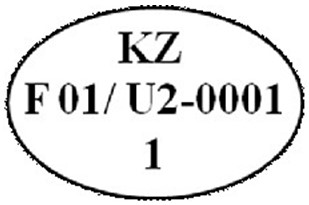 
      KZ F01/U2-0001 – учетный номер убойного пункта или мясоперерабатывающего предприятия, на котором произведен убой животного, присвоенный в соответствии с Правилами присвоения учетных номеров объектам производства, осуществляющим выращивание животных, заготовку (убой), хранение, переработку и реализацию животных, продукции и сырья животного происхождения, а также организациям по производству, хранению и реализации ветеринарных препаратов, кормов и кормовых добавок, утвержденными приказом Министра сельского хозяйства Республики Казахстан от 23 января 2015 года № 7-1/37 (зарегистрирован в Реестре государственной регистрации нормативных правовых актов под № 10466) (далее – Приказ):
      первый символ – код страны – KZ;
      второй символ – литерный код области; 
      третий символ – порядковый номер района;
      четвертый символ – код вида деятельности объекта производства;
      пятый символ – порядковый номер объекта производства;
      1 – личный номер ветеринарного врача, осуществляющего клеймение.
      Размер: 40 (± 5) х60 (± 5) миллиметров.
      Ширина ободка - 1,5 (± 0,3) миллиметров.
      Высота букв и цифр – 10 (± 2) миллиметров.
      2. Овальное клеймо формы 2. 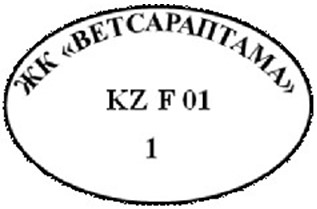 
      "ЖК "ВЕТСАРАПТАМА" - наименование лаборатории ветеринарно-санитарной экспертизы;
      KZ – литерный код Республики Казахстан;
      F 01 – код области и района, на территории которых расположена лаборатория ветеринарно-санитарной экспертизы, присвоенный в соответствии с приложением 3 к настоящим Правилам;
      1 – личный номер ветеринарного врача, осуществляющего клеймение.
      Размер: 40 (± 5) х60 (± 5) миллиметров.
      Ширина ободка - 1,5 (± 0,3) миллиметров.
      Высота букв и цифр – 10 (± 2) миллиметров.
      3. Клеймо овальной формы (меньшего размера) для клеймения мяса кроликов, птицы, нутрий и других мелких животных.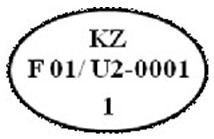 
      KZ F01/U2-0001 – учетный номер убойного пункта или мясоперерабатывающего предприятия, присвоенный в соответствии с Приказом:
      первый символ – код страны – KZ;
      второй символ – литерный код области; 
      третий символ – порядковый номер района;
      четвертый символ – код вида деятельности объекта производства;
      пятый символ – порядковый номер объекта производства;
      1 – личный номер ветеринарного врача, осуществляющего клеймение.
      Размер: 25(± 3) х40 (± 5) миллиметров.
      Ширина ободка – 1(± 0,2) миллиметров.
      Высота букв и цифр – 6 (± 2) миллиметров.
      4. Клеймо прямоугольной формы.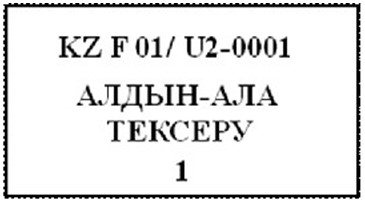 
      KZ F 02/U2 -0001 – временный учетный номер убойной площадки, на котором произведен убой животного, присвоенный в соответствии с Приказом:
      первый символ – код страны – KZ;
      второй символ – литерный код области; 
      третий символ – порядковый номер района;
      четвертый символ – код вида деятельности объекта производства;
      пятый символ – порядковый номер объекта производства;
      1 – личный номер ветеринарного врача, осуществляющего клеймение.
      Размеры: 40(± 5) х 70(± 5) миллиметров;
      Ширина ободка - 1,5 (± 0,3) миллиметров;
      Высота букв и цифр - 10 (± 2) миллиметров.
      5. Ветеринарные штампы.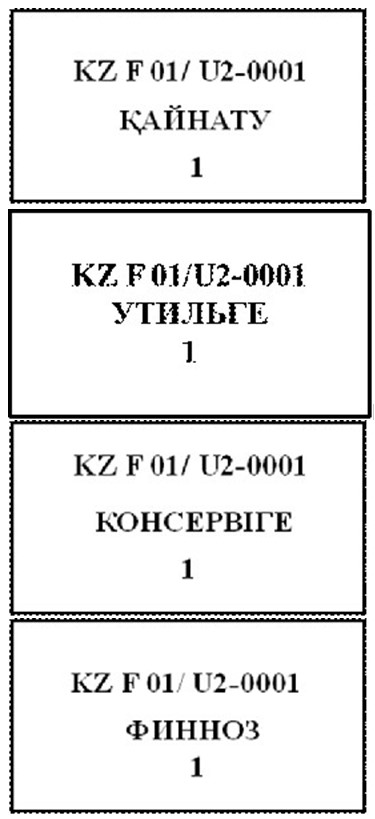 
      KZ F 02/U2 -0001 – учетный номер объекта производства, на котором произведен убой животного, присвоенный в соответствии с Приказом:
      первый символ – код страны – KZ;
      второй символ – литерный код области; 
      третий символ – порядковый номер района;
      четвертый символ – код вида деятельности объекта производства;
      пятый символ – порядковый номер объекта производства;
      1 – личный номер ветеринарного врача, осуществляющего клеймение.
      Размеры: 40 (± 5) х70 (± 5) миллиметров;
      Ширина ободка - 1,5 (± 0,3) миллиметров;
      Высота букв и цифр - 10 (± 2) миллиметров.
      6. Дополнительные штампы.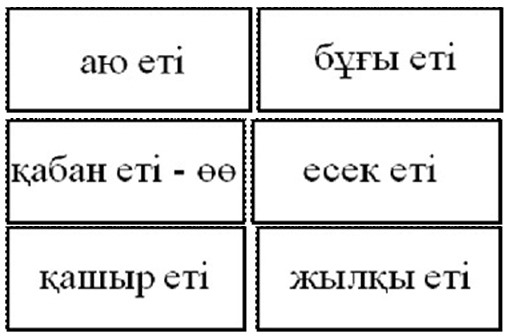 
      Размеры: 20 (± 3) х 50 (± 5) миллиметров;
      Ширина ободка - 1,5 (± 0,3) миллиметров;
      Высота букв - 10 (± 2) миллиметров.
      7. Электроклейма для тушек птиц на птицеперерабатывающих предприятиях.
      1) 1; 2) 2; 3) Қ;
      1 – птица первой категории;
      2 – птица второй категории;
      Қ – на промышленную переработку.
      Высота цифр и буквы – 20 (± 4) миллиметров.
					© 2012. РГП на ПХВ «Институт законодательства и правовой информации Республики Казахстан» Министерства юстиции Республики Казахстан
				
      Министр сельского хозяйства
Республики Казахстан 

С. Омаров
Приложение 1
к приказу Министра
сельского хозяйства
Республики Казахстан
от 23 мая 2019 года № 206Приложение 1
к Ветеринарным (ветеринарно-
санитарным) правилам
№
Первый этап
Первый этап
Второй этап
Второй этап
Результаты диагностических исследований
Описание
№
РБП
РСК
РА
РСК
Результаты диагностических исследований
Описание
1
–
–
не проводится
не проводится
–
здоровое животное
2
–
+
–
–
–
здоровое животное
3
–
+
+
+
+
больное животное
4
–
+
–
+
+
повторное диагностическое исследование через 15-20 календарных дней с повторным взятием проб крови
5
–
+
–
+
+
повторное диагностическое исследование через 15-20 календарных дней с повторным взятием проб крови
6
–
+
+
–
+
повторное диагностическое исследование через 15-20 календарных дней с повторным взятием проб крови
7
–
+
+
–
+
повторное диагностическое исследование через 15-20 календарных дней с повторным взятием проб крови
8
–
+
+
+
+
повторное диагностическое исследование через 15-20 календарных дней с повторным взятием проб крови
9
–
+
+
+
+
повторное диагностическое исследование через 15-20 календарных дней с повторным взятием проб крови
10
–
+
+
+
+
повторное диагностическое исследование через 15-20 календарных дней с повторным взятием проб крови
11
+
–
–
–
–
здоровое животное
12
+
–
+
+
+
больное животное
13
+
–
–
+
+
повторное диагностическое исследование через 15-20 календарных дней с повторным взятием проб крови
14
+
–
+
–
+
повторное диагностическое исследование через 15-20 календарных дней с повторным взятием проб крови
15
+
–
–
+
+
повторное диагностическое исследование через 15-20 календарных дней с повторным взятием проб крови
16
+
–
+
–
+
повторное диагностическое исследование через 15-20 календарных дней с повторным взятием проб крови
17
+
–
+
+
+
повторное диагностическое исследование через 15-20 календарных дней с повторным взятием проб крови
18
+
–
+
+
+
повторное диагностическое исследование через 15-20 календарных дней с повторным взятием проб крови
19
+
–
+
+
+
повторное диагностическое исследование через 15-20 календарных дней с повторным взятием проб крови
20
+
–
–
–
+
сомнительная проба, повторное диагностические исследование через 15-20 календарных дней с повторным взятием проб крови
21
+
–
+
+
+
больное животное
22
+
–
–
+
+
повторное диагностическое исследование через 15-20 календарных дней с повторным взятием проб крови
23
+
–
+
–
+
повторное диагностическое исследование через 15-20 календарных дней с повторным взятием проб крови
24
+
–
–
+
+
повторное диагностическое исследование через 15-20 календарных дней с повторным взятием проб крови
25
+
–
+
–
+
повторное диагностическое исследование через 15-20 календарных дней с повторным взятием проб крови
26
+
–
+
+
+
повторное диагностическое исследование через 15-20 календарных дней с повторным взятием проб крови
27
+
–
+
+
+
повторное диагностическое исследование через 15-20 календарных дней с повторным взятием проб крови
28
+
–
+
+
+
повторное диагностическое исследование через 15-20 календарных дней с повторным взятием проб крови
29
–
+
–
–
+
сомнительная проба, повторное диагностическое исследование той же пробы (без повторного взятия проб крови)
30
–
+
+
+
+
больное животное
31
–
+
–
+
+
повторное диагностическое исследование через 15-20 календарных дней с повторным взятием проб крови
32
–
+
+
–
+
повторное диагностическое исследование через 15-20 календарных дней с повторным взятием проб крови
33
–
+
–
+
+
повторное диагностическое исследование через 15-20 календарных дней с повторным взятием проб крови
34
–
+
+
–
+
повторное диагностическое исследование через 15-20 календарных дней с повторным взятием проб крови
35
–
+
+
+
+
повторное диагностическое исследование через 15-20 календарных дней с повторным взятием проб крови
36
–
+
+
+
+
повторное диагностическое исследование через 15-20 календарных дней с повторным взятием проб крови
37
–
+
+
+
+
повторное диагностическое исследование через 15-20 календарных дней с повторным взятием проб крови
38
+
+
–
–
+
сомнительная проба, повторное диагностическое исследование той же пробы (без повторного взятия проб крови)
39
+
+
+
+
+
больное животное
40
+
+
–
+
+
повторное диагностическое исследование через 15-20 календарных дней с повторным взятием проб крови
41
+
+
+
–
+
повторное диагностическое исследование через 15-20 календарных дней с повторным взятием проб крови
42
+
+
–
+
+
повторное диагностическое исследование через 15-20 календарных дней с повторным взятием проб крови
43
+
+
+
–
+
повторное диагностическое исследование через 15-20 календарных дней с повторным взятием проб крови
44
+
+
+
+
+
повторное диагностическое исследование через 15-20 календарных дней с повторным взятием проб крови
45
+
+
+
+
+
повторное диагностическое исследование через 15-20 календарных дней с повторным взятием проб крови
46
+
+
+
+
+
повторное диагностическое исследование через 15-20 календарных дней с повторным взятием проб крови
47
+
+
–
–
+
сомнительная проба, повторное диагностическое исследование той же пробы (без повторного взятия проб крови)
48
+
+
+
+
+
больное животное
49
+
+
–
+
+
повторное диагностическое исследование через 15-20 календарных дней с повторным взятием проб крови
50
+
+
–
+
+
повторное диагностическое исследование через 15-20 календарных дней с повторным взятием проб крови
51
+
+
+
–
+
повторное диагностическое исследование через 15-20 календарных дней с повторным взятием проб крови
52
+
+
+
–
+
повторное диагностическое исследование через 15-20 календарных дней с повторным взятием проб крови
53
+
+
+
+
+
повторное диагностическое исследование через 15-20 календарных дней с повторным взятием проб крови
54
+
+
+
+
+
повторное диагностическое исследование через 15-20 календарных дней с повторным взятием проб крови
55
+
+
+
+
+
повторное диагностическое исследование через 15-20 календарных дней с повторным взятием проб крови
56
+
+
–
–
+
сомнительная проба, повторное диагностическое исследование через 15-20 календарных дней с повторным взятием проб крови
57
+
+
+
+
+
больное животное
58
+
+
–
+
+
повторное диагностическое исследование через 15-20 календарных дней с повторным взятием проб крови
59
+
+
+
–
+
повторное диагностическое исследование через 15-20 календарных дней с повторным взятием проб крови
60
+
+
+
–
+
повторное диагностическое исследование через 15-20 календарных дней с повторным взятием проб крови
61
+
+
+
+
+
повторное диагностическое исследование через 15-20 календарных дней с повторным взятием проб крови
62
+
+
+
+
+
повторное диагностическое исследование через 15-20 календарных дней с повторным взятием проб крови
63
+
+
+
+
+
повторное диагностическое исследование через 15-20 календарных дней с повторным взятием проб крови
64
+
+
+
+
+
повторное диагностическое исследование через 15-20 календарных дней с повторным взятием проб крови
65
+
+
–
–
+
повторное диагностическое исследование через 15-20 календарных дней с повторным взятием проб крови
66
+
+
+
+
+
больное животное
67
+
+
–
+
+
повторное диагностическое исследование через 15-20 календарных дней с повторным взятием проб крови
68
+
+
+
–
+
повторное диагностическое исследование через 15-20 календарных дней с повторным взятием проб крови
69
+
+
–
+
+
повторное диагностическое исследование через 15-20 календарных дней с повторным взятием проб крови
70
+
+
+
–
+
повторное диагностическое исследование через 15-20 календарных дней с повторным взятием проб крови
71
+
+
+
+
+
повторное диагностическое исследование через 15-20 календарных дней с повторным взятием проб крови
72
+
+
+
+
+
повторное диагностическое исследование через 15-20 календарных дней с повторным взятием проб крови
73
+
+
+
+
+
повторное диагностическое исследование через 15-20 календарных дней с повторным взятием проб кровиПриложение 2
к приказу Министра
сельского хозяйства
Республики Казахстан
от 23 мая 2019 года № 206Приложение 2
к Ветеринарным (ветеринарно-
санитарным) правилам
РБП
РСК
РА
Результаты диагностических исследований
Описание
+
–
–
-
здоровое животное
+
+
–
+
больное животное
+
+
+
+
больное животное
+
-
+
+
больное животное
–
–
–
–
здоровое животное
–
+
–
+
больное животное
–
–
+
+
больное животное
–
+
+
+
больное животноеПриложение 3
к приказу Министра
сельского хозяйства
Республики Казахстан
от 23 мая 2019 года № 206Приложение 4
к Ветеринарным (ветеринарно-
санитарным) правилам